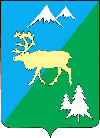  Р А С П О Р Я Ж Е Н И Е АДМИНИСТРАЦИИ БЫСТРИНСКОГО МУНИЦИПАЛЬНОГО РАЙОНА684350, Камчатский край, Быстринскийрайон, с. Эссо, ул. Терешковой, 1, тел/факс 21-330htttp://essobmr.ru admesso@yandex.ruот 14 ноября 2023 года №БМР-689На основании статьи 179 Бюджетного кодекса Российской Федерации,  в соответствии с Положением о системе управления государственными программами Российской Федерации, утвержденным  постановлением Правительства Российской Федерации от 26 мая 2021 года №786, руководствуясь статьей 34 Устава Быстринского муниципального района:1.Утвердить «Перечень муниципальных программ Быстринского муниципального района» (далее - Перечень)  с 1 января 2024 года, согласно приложению к настоящему распоряжению.2. Руководителям структурных подразделений, специалистам администрации Быстринского муниципального района, при внесении изменений в муниципальные программы Быстринского муниципального района, предоставить муниципальную программу в актуальной редакции в отдел экономики, предпринимательства, инвестиционной деятельности и туризма и финансовый отдел администрации Быстринского муниципального района с целью внесения изменений в сводную бюджетную роспись Быстринского муниципального района.3. Признать утратившим силу с 1 января 2024 года распоряжения администрации Быстринского муниципального района:-от 17 августа 2022 года № 575 «Об утверждении перечня муниципальных программ Быстринского муниципального района»;-от 10 ноября 2022 года № 748 «О внесении изменений в распоряжение администрации Быстринского муниципального района от 17.08.2022 №575 «Об утверждении Перечня муниципальных программ Быстринского муниципального района»».4. Контроль за выполнением настоящего распоряжения оставляю за собой.5. Настоящее распоряжение вступает в силу после обнародования и подлежит размещению в информационно-телекоммуникационной сети «Интернет» на официальном сайте органов местного самоуправления Быстринского муниципального района.Глава Быстринского муниципального района				А.В.Вьюнов___________________________________________________________________________________________________Разослано: дело, библиотека с.Эссо и с.Анавгай, официальный сайт, Полежаеву Д.А., Прокиной А.В., финотдел, КУМИ, отдел ЖКХ, Отдел по строительству, Чумакову К.В., отдел экономики, отдел образования, отдел ГО и ЧС, Специалисту по информационным технологиям и защите информацииПриложение №1 к распоряжению администрации Быстринского муниципального района от 14.11.2023 №БМР-689 «Об утверждении Перечня муниципальных программ Быстринского муниципального района на 2024 год»Переченьмуниципальных программ Быстринского муниципального районаОб утверждении Перечня муниципальных программ Быстринского муниципального района на 2024 год№Наименование  Период реализацииОтветственный исполнитель  1.Муниципальная программа Быстринского муниципального района «Обеспечение условий для творческого и физического развития детей и молодежи в Быстринском муниципальном районе»2021-2023годыОтдел образования и социальной защиты населения администрации Быстринского муниципального района (далее - администрации района)2.Муниципальная программа Быстринского муниципального района «Устойчивое развитие коренных малочисленных народов Севера, Сибири и Дальнего Востока Российской Федерации и укрепление гражданского единства в Быстринском муниципальном районе»2022-2027годыОтдел экономики, предпринимательства, инвестиционной деятельности и туризма администрации района3.Муниципальная программа Быстринского муниципального района «Развитие культуры в Быстринском муниципальном районе».2022-2025годыОтдел экономики, предпринимательства, инвестиционной деятельности и туризма администрации района4.Муниципальная программа Быстринского муниципального района «Развитие внутреннего и въездного туризма в Быстринском муниципальном районе».2022-2025годыОтдел экономики, предпринимательства, инвестиционной деятельности и туризма администрации района5.Муниципальная программа Быстринского муниципального района «Развитие образования в Быстринском муниципальном районе»2014-2023годыОтдел образования и социальной защиты населения администрации района 6.Муниципальная программа Быстринского муниципального района «Совершенствование управления имуществом, находящимся в муниципальной собственности Быстринского муниципального района».2022-2024годыКомитет по управлению муниципальным имуществом Быстринского района7.Муниципальная программа Быстринского муниципального района «Социальная поддержка населения Быстринского муниципального района»2021-2024годыОтдел образования и социальной защиты населения администрации района8.Муниципальная программа Быстринского муниципального района «Профилактика правонарушений, терроризма, экстремизма, наркомании и алкоголизма в Быстринском муниципальном районе»2021-2025годыОтдел по мобилизационной работе, гражданской обороне и чрезвычайным ситуациям администрации района9.Муниципальная программа Быстринского муниципального района «Энергоэффективность, развитие энергетики и коммунального хозяйства, обеспечение жителей населенных пунктов Быстринского района коммунальными услугами»2013-2025годыОтдел по ЖКХ и работе с населением администрации района10.Муниципальная программа Быстринского муниципального района «Развитие субъектов малого и среднего предпринимательства в Быстринском муниципальном районе»2022-2025годыОтдел экономики, предпринимательства, инвестиционной деятельности и туризма администрации района11.Муниципальная программа Быстринского муниципального района «Сохранение и развитие сельского хозяйства в Быстринском муниципальном районе»2021-2025годыОтдел экономики, предпринимательства, инвестиционной деятельности и туризма администрации района12.Муниципальная программа Быстринского муниципального района «Безопасный Быстринский район»2019-2024годыОтдел по мобилизационной работе, гражданской обороне и чрезвычайным ситуациям администрации района13.Муниципальная программа Быстринского муниципального района «Стимулирование жилищного строительства в Быстринском муниципальном районе»2022-2024годыОтдел по строительству и архитектуре администрации района14.Муниципальная программа Быстринского муниципального района «Развитие торговли в Быстринском муниципальном районе»2019-2024годыОтдел экономики, предпринимательства, инвестиционной деятельности и туризма администрации района15.Муниципальная программа Быстринского муниципального района «Развитие информационно - технического потенциала муниципальных учреждений и органов местного самоуправления Быстринского муниципального района»2022-2025годыСпециалист по информационным технологиям и защите информации администрации района 16.Муниципальная программа Быстринского муниципального района «Комплексное развитие сельских территорий Быстринского муниципального района».2022-2025годыОтдел экономики, предпринимательства, инвестиционной деятельности и туризма администрации района 17.Муниципальная программа Быстринского муниципального района «Управление муниципальными финансами Быстринского муниципального района»2022-2025годыФинансовый отдел администрации района 18Муниципальная программа Быстринского муниципального района «Доступная среда для инвалидов и других маломобильных групп населения в Быстринском муниципальном районе»2024 годОтдел образования и социальной защиты населения администрации района